Книжка – малышка                     «Азбука витаминов»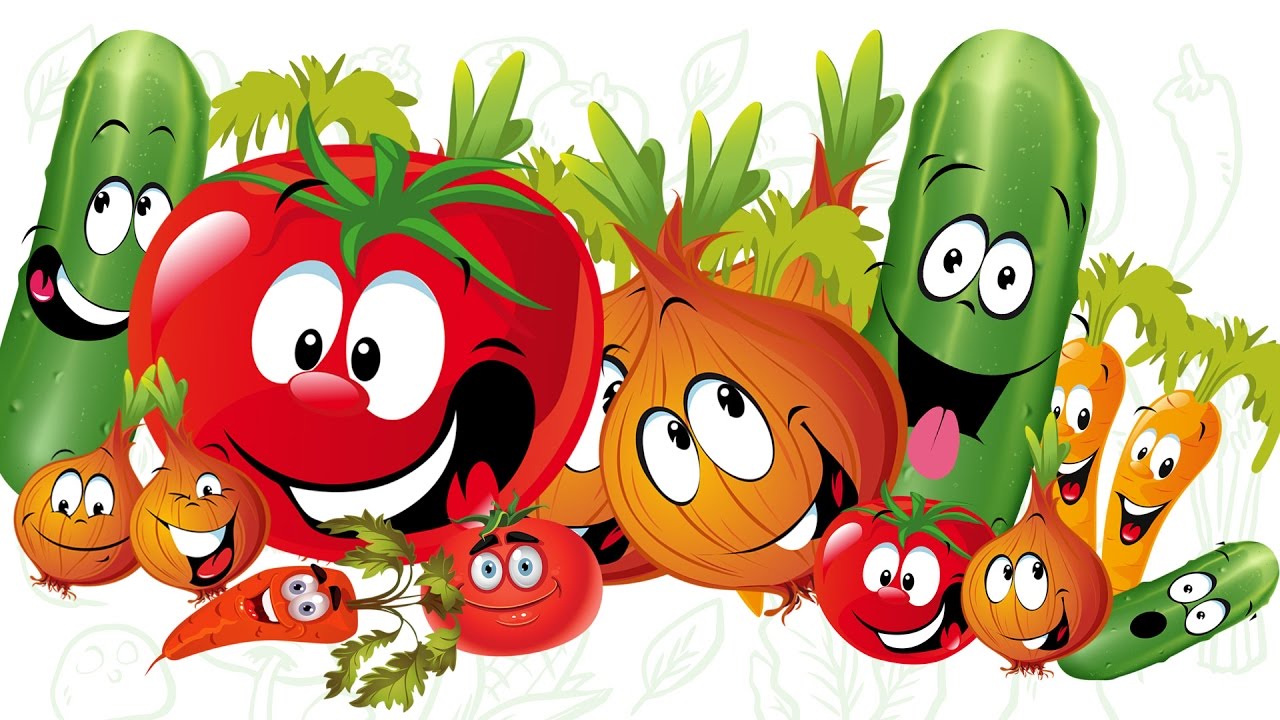 «Книжка – это не игрушка,Это — лучшая подружка!Береги ее, малышка:Обо всем расскажет книжка!»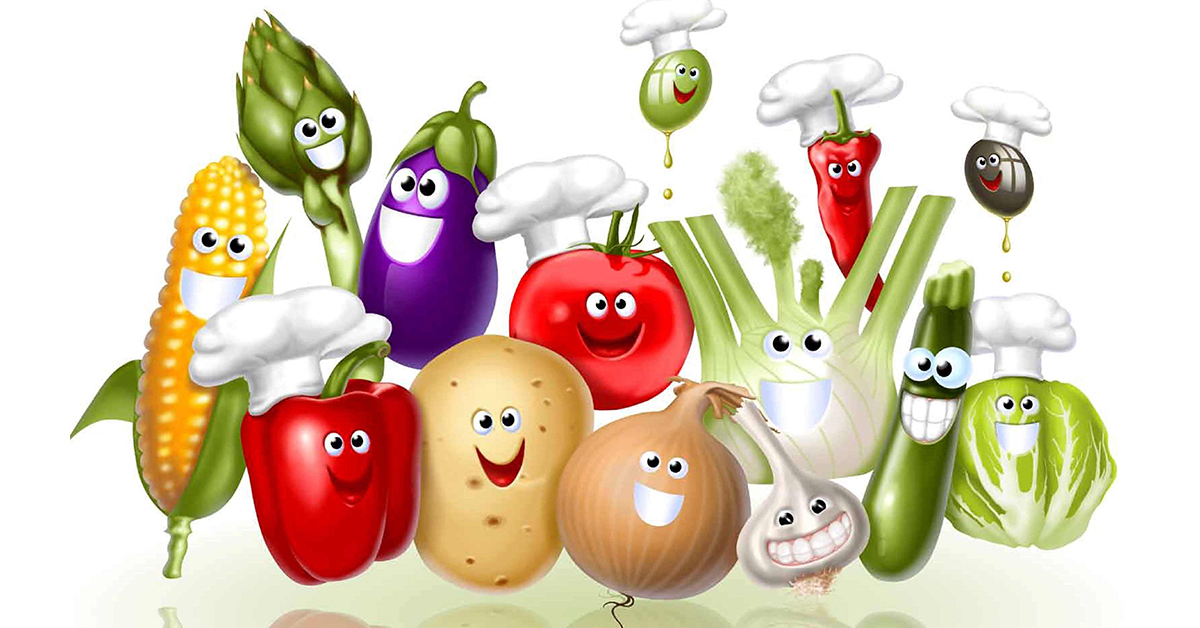 А- апельсин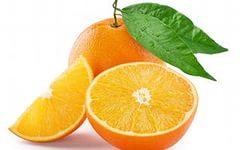 В древности яблоком из КитаяВсе люди его величали.Внутренние органы он лечит,Хорошее пищеварение обеспечит.Б- банан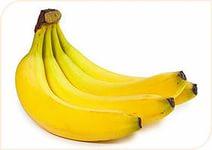 Фрукт, конечно, экзотическийИ к тому же диетический.Организм очистит он,Восстановит также сон.В - вишня 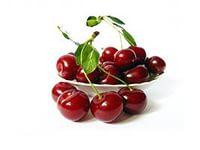 Ешьте вишню хоть немного,Витаминов содержит много!Снижает артериальное давление,При малокровии лечение.Г- груша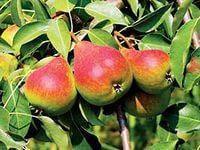 Вкуснее не найти вам средства,Полезна для лёгких и сердца,Калия, йода содержит много,А ещё помогает при изжоге.Д- дыня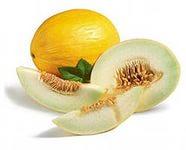 Много железа содержится в ней,Да и жажду утолит быстрей,Нервную систему успокоитПродукты пищеварения усвоит.Е- ежевика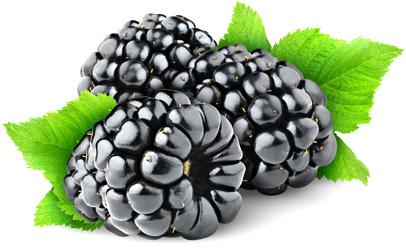 Ягодка очень интереснаяДля лечении дёсен полезная,При сахарном диабете помогает,Состав крови улучшает.Ж – жимолость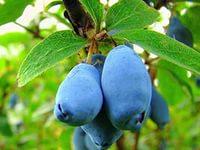 Её полюбишь сразу ты,Клад аскорбиновой кислоты.Желчегонное, слабительное средство,При гипертонии очень полезна.З- земляника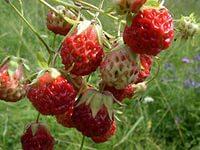 Диетическое средство-Любим все его мы с детства!От камней в почках исцелит,Всем нам повысит аппетит,От кашля и температурыЭто лучшая мекстура!И- ирга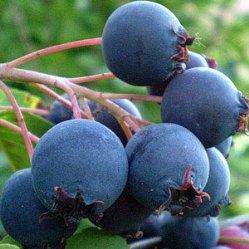 Эта ягода от депрессии помогает,Устойчивость к стрессу повышает,Развитие онкологии предупредитИ при инфаркте исцелит.К- капуста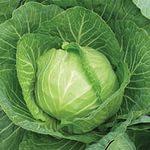 Холестерин в крови снижает,Иммунитет ваш повышает,От боли головной и в суставахКапустный лист непременно избавит.Л- лимон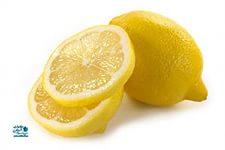 Этот цитрус каждый знает,От гриппа, ангины он исцеляет.Витамина С запас большой,Помогает и при боли головной.М- малина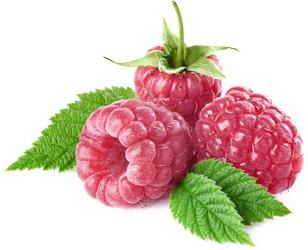 Ароматна, вкусна и полезна тоже,При простуде, радикулите поможет!Воспаление она снимаетИ цвет кожи улучшает.О- облепиха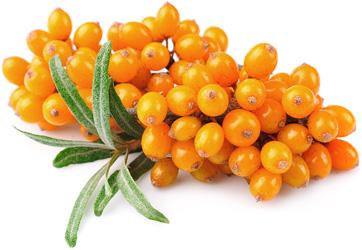 Масло из облепихи очень полезно,От ожогов замечательное средство.Язву, гастрит излечит она,Для желудка очень важна.П – помидор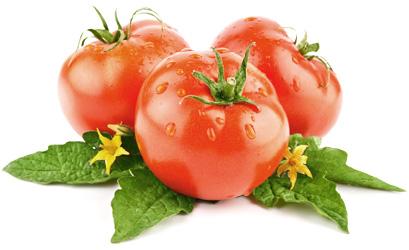 Овощ низкокалорийный,Витаминами обильный,Цвет лица он улучшает,Настроение улучшает.Р – редис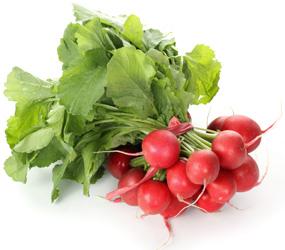 Обмен веществ он ускоряет,При диабете помогает.Ну а вес захочешь сбросить-Есть редис больше просим!С- свёкла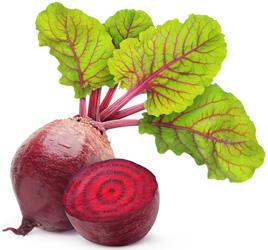 Кишечник, почки, печеньЛучше свеклы очистить нечем,Гемоглобин повысить сможетИ при цинге она поможет.Т- тыква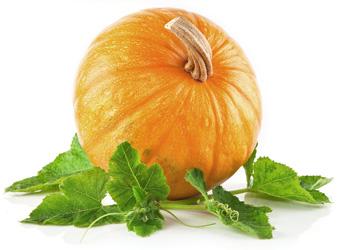 И мякоть, и семечки очень вкусны,Хорошее мочегонное средство они.Для печени полезна очень,Да и цинка много между прочим!Ч- чеснок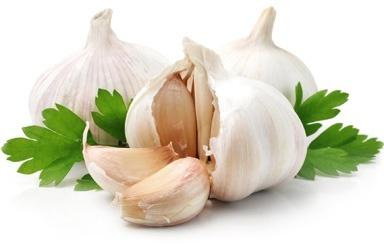 Этот овощ знаменит,Улучшает аппетит,От всех болезней средство,Для дёсен и зубов полезен.Я- яблоко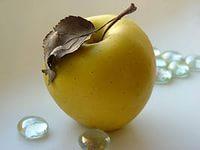 Чистить зубы по утрамЯблоко поможет нам,Улучшит пищеварение,Поддерживает зрение.Азбука витаминовНе стоит есть чипсыИ пить лимонад,Сходи лучше на грядкуИли фруктовый сад.Каждый овощ, ягода и фруктОгромную пользу приноситОб этом вам расскажем тутВсё запомнить просим!